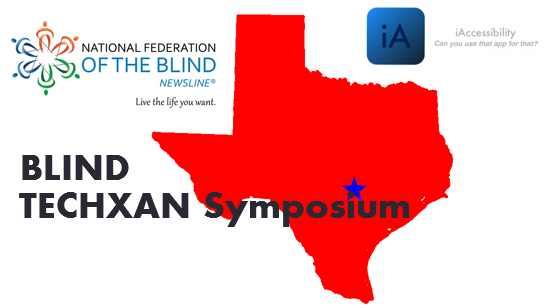 iAccessibility and NFB-Newsline Saturday, August 22, 2015Location: TSBVI Cafeteria 
(1100 W. 45th St, Austin, Texas)Noon - 4:00 pmCome Join Us To Explore NewsLine and the Technology Possibilities……iAccessibility FeaturingVoiceOver Training App AccessibilityApp DevelopmentiAccessibility Contact: mikedoise@icloud.comNFB FeaturingKNFBReaderNFB-NewslineNFB ConnectNFB Contact: jlineback@nfbtx.org Don't miss the opportunity to LEARN and NETWORK. Many Giveaways and Refreshments will be served.